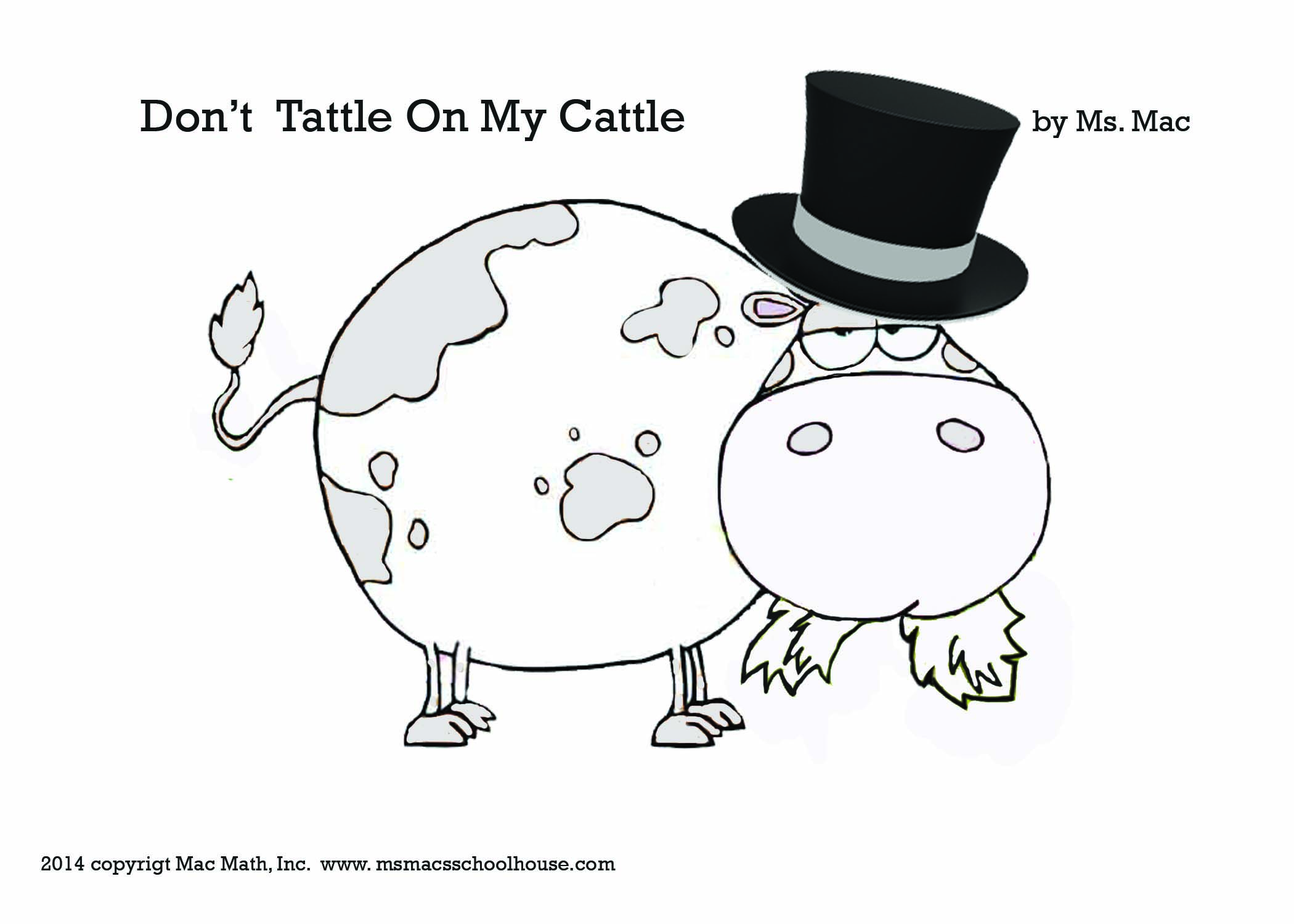    Rhyming Words:   cattle      crunch       blue       romp      slurp     sleep    tattle      munch       two        stomp     burp      beep   Seattle                    moo   rattle